団塊の世代が高齢者の仲間入りを始め、私たちの社会は超高齢社会に踏み込みました。そのため、住まいや生活支援も含めて地域において包括的なケアを提供することは、超高齢社会において安心して生活できる地域をつくるための鍵となるコンセプトです。そのため、2012年度から地域包括ケアシステムの構築が法令に盛り込まれました。ところで、超高齢社会の到来に備えて我が国の医療・介護機関として設けられた訪問看護ステーションは既に20年の歴史を持ち、また、地域包括ケアシステムのコンセプトの中で重要な役割を果たすことが期待されています。しかしながら、訪問看護ステーションのサービス持続をかなえるマネジメントの研究がほとんど進んでいないのも実態です。そこで、静岡県立大学医療経営研究センターでは、これまでに蓄積した静岡県内公的病院幹部を対象とした医療経営人材養成講座の実績をもとにして、静岡の特性に応じた訪問看護ステーションの経営についての初級の講座を企画いたしましたので、ご案内申し上げます。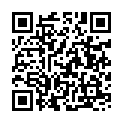 　静岡県立大学地域経営研究センター住所： 〒422-8526　静岡市駿河区谷田52-1TEL：054-264-5400　FAX：054-264-5402 / E-mail：crms@u-shizuoka-ken.ac.jpホームページ⇒http://crms.u-shizuoka-ken.ac.jp/社会人学習講座の最新情報・詳細は地域経営研究センターホームページをご覧ください地域経営研究センター　社会人学習講座　事務局　宛私は、「静岡県立大学大学院社会人学習講座」で開講される次の科目の受講を申し込みます。受講申込科目　申込受講者情報以下項目にご記入・ご入力いただき、下記受付へメール・FAX・郵便などで送付してください。メール・FAXにて返信いたします。申込後１週間たっても返信がない場合は、お手数ですが地域経営研究センターまでお問合せください。※印の付いた箇所は、講師が講義内容を準備する際の参考とさせていただくためですので、ご記入は任意です。受講申し込み理由など（別紙可）※　記入日：　平成　　　年　　　月　　　日＜　問合せ・申込書　受付　＞静岡県立大学　地域経営研究センター住所：〒422-8526　静岡市駿河区谷田52-1TEL：054-264-5400　FAX：054-264-5402 ／E-mail：crms@u-shizuoka-ken.ac.jpホームページURL…http://crms.u-shizuoka-ken.ac.jp/ 　※ご記入いただいた情報は、静岡県立大学地域経営研究センターにて正確に管理し、本講座もしくは地域経営研究センター事業に関する目的以外の利用はいたしません。また、申込者の同意がある場合及び行政機関などから法令等に基づく要請があった場合を除き、第三者への提供又は開示をいたしません。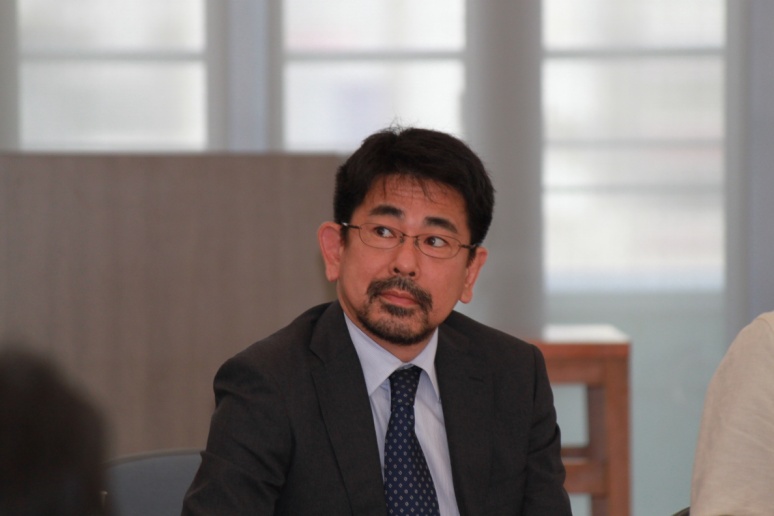 講義スケジュール講義スケジュール講義スケジュール講義スケジュール講義スケジュール6月28日(土)6月28日(土)13：15～14：45医療経営と訪問看護ステーション西田6月28日(土)6月28日(土)14：45～16：15マーケティングって何？岩﨑6月28日(土)6月28日(土)16：15～17：00訪問看護ステーション経営の悩みって？（1）冨安・高井7月19日(土)7月19日(土)13：15～15：00管理会計って何？森7月19日(土)7月19日(土)15：00～17：00訪問看護ステーション経営の悩みって？（2）冨安・高井・西田講師紹介講師紹介講師紹介講師紹介講師紹介 　静岡県立大学経営情報イノベーション研究科教授　医療経営研究センター長　主要研究テーマ：医療・福祉経営学 　静岡県立大学経営情報イノベーション研究科教授　医療経営研究センター長　主要研究テーマ：医療・福祉経営学 　静岡県立大学経営情報イノベーション研究科教授　医療経営研究センター長　主要研究テーマ：医療・福祉経営学 　静岡県立大学経営情報イノベーション研究科教授　医療経営研究センター長　主要研究テーマ：医療・福祉経営学 　静岡県立大学経営情報イノベーション研究科教授　医療経営研究センター長　主要研究テーマ：医療・福祉経営学 　静岡県立大学経営情報イノベーション研究科教授　地域経営研究センター長　主要研究テーマ：地域に関連するマーケティング問題の研究 　静岡県立大学経営情報イノベーション研究科教授　地域経営研究センター長　主要研究テーマ：地域に関連するマーケティング問題の研究 　静岡県立大学経営情報イノベーション研究科教授　地域経営研究センター長　主要研究テーマ：地域に関連するマーケティング問題の研究 　静岡県立大学経営情報イノベーション研究科教授　地域経営研究センター長　主要研究テーマ：地域に関連するマーケティング問題の研究 　静岡県立大学経営情報イノベーション研究科教授　地域経営研究センター長　主要研究テーマ：地域に関連するマーケティング問題の研究 　　静岡県立大学経営情報イノベーション研究科講師　医療経営研究センター副センター長　主要研究テーマ：社会イノベーション会計 　　静岡県立大学経営情報イノベーション研究科講師　医療経営研究センター副センター長　主要研究テーマ：社会イノベーション会計 　　静岡県立大学経営情報イノベーション研究科講師　医療経営研究センター副センター長　主要研究テーマ：社会イノベーション会計 　　静岡県立大学経営情報イノベーション研究科講師　医療経営研究センター副センター長　主要研究テーマ：社会イノベーション会計 　　静岡県立大学経営情報イノベーション研究科講師　医療経営研究センター副センター長　主要研究テーマ：社会イノベーション会計 　静岡県立大学看護学部(在宅看護学)准教授　主要研究テーマ：訪問看護継続教育 　静岡県立大学看護学部(在宅看護学)准教授　主要研究テーマ：訪問看護継続教育 　静岡県立大学看護学部(在宅看護学)准教授　主要研究テーマ：訪問看護継続教育 　静岡県立大学看護学部(在宅看護学)准教授　主要研究テーマ：訪問看護継続教育 　静岡県立大学看護学部(在宅看護学)准教授　主要研究テーマ：訪問看護継続教育 静岡県訪問看護ステーション協議会中部支部 前支部長　 医療法人社団永仁会 吉永医院 看護部長 静岡県訪問看護ステーション協議会中部支部 前支部長　 医療法人社団永仁会 吉永医院 看護部長 静岡県訪問看護ステーション協議会中部支部 前支部長　 医療法人社団永仁会 吉永医院 看護部長 静岡県訪問看護ステーション協議会中部支部 前支部長　 医療法人社団永仁会 吉永医院 看護部長 静岡県訪問看護ステーション協議会中部支部 前支部長　 医療法人社団永仁会 吉永医院 看護部長会　場浮月ビル4階　医療経営研究センター　（静岡市葵区紺屋町11－1）浮月ビル4階　医療経営研究センター　（静岡市葵区紺屋町11－1）浮月ビル4階　医療経営研究センター　（静岡市葵区紺屋町11－1）浮月ビル4階　医療経営研究センター　（静岡市葵区紺屋町11－1）受講料9,800円（１講座2日間）9,800円（１講座2日間）9,800円（１講座2日間）9,800円（１講座2日間）申込締切平成26年6月16日（月）※講座申込は定員になり次第締め切らせていただきます。尚、定員に余裕がある場合は締切日を延長することがありますのでお問い合わせください。平成26年6月16日（月）※講座申込は定員になり次第締め切らせていただきます。尚、定員に余裕がある場合は締切日を延長することがありますのでお問い合わせください。平成26年6月16日（月）※講座申込は定員になり次第締め切らせていただきます。尚、定員に余裕がある場合は締切日を延長することがありますのでお問い合わせください。平成26年6月16日（月）※講座申込は定員になり次第締め切らせていただきます。尚、定員に余裕がある場合は締切日を延長することがありますのでお問い合わせください。お問合せお申込み地域経営研究センターまで。ホームページから申込書をダウンロードます。本紙裏の受講申込書もご利用可能です。地域経営研究センターまで。ホームページから申込書をダウンロードます。本紙裏の受講申込書もご利用可能です。地域経営研究センターまで。ホームページから申込書をダウンロードます。本紙裏の受講申込書もご利用可能です。地域経営研究センターまで。ホームページから申込書をダウンロードます。本紙裏の受講申込書もご利用可能です。会場科目名　申込締切浮月ビル4階医療経営研究センター本年度第２回訪問看護ステーション管理者に向けた経営講座（初級）平成26年6月16日（月）（ ふ り が な ）氏　名（ ふ り が な ）氏　名（　　　　　　　　　　　　　　　　　　　　　　　　）（　　　　　　　　　　　　　　　　　　　　　　　　）性別性別男性□女性□※生年月日※生年月日年　　　月　　　日　　　才資　　料送　付　先住　　　所資　　料送　付　先住　　　所〒　　　－（　自宅　・　勤務先　・　その他　）〒　　　－（　自宅　・　勤務先　・　その他　）〒　　　－（　自宅　・　勤務先　・　その他　）〒　　　－（　自宅　・　勤務先　・　その他　）〒　　　－（　自宅　・　勤務先　・　その他　）〒　　　－（　自宅　・　勤務先　・　その他　）〒　　　－（　自宅　・　勤務先　・　その他　）〒　　　－（　自宅　・　勤務先　・　その他　）T　E　LT　E　LF　A　XF　A　XF　A　X携帯電話携帯電話E-mailｱﾄﾞﾚｽE-mailｱﾄﾞﾚｽE-mailｱﾄﾞﾚｽ連絡先指定連絡先指定ご連絡は通常電子メールで行います。他に連絡先の指定がある場合は以下に○をつけてください。　　　TEL　・　FAX　・　携帯電話　・　その他　（　　　　　　　　　　　　　　　　　　　　　　　　　　　　　　　　　）ご連絡は通常電子メールで行います。他に連絡先の指定がある場合は以下に○をつけてください。　　　TEL　・　FAX　・　携帯電話　・　その他　（　　　　　　　　　　　　　　　　　　　　　　　　　　　　　　　　　）ご連絡は通常電子メールで行います。他に連絡先の指定がある場合は以下に○をつけてください。　　　TEL　・　FAX　・　携帯電話　・　その他　（　　　　　　　　　　　　　　　　　　　　　　　　　　　　　　　　　）ご連絡は通常電子メールで行います。他に連絡先の指定がある場合は以下に○をつけてください。　　　TEL　・　FAX　・　携帯電話　・　その他　（　　　　　　　　　　　　　　　　　　　　　　　　　　　　　　　　　）ご連絡は通常電子メールで行います。他に連絡先の指定がある場合は以下に○をつけてください。　　　TEL　・　FAX　・　携帯電話　・　その他　（　　　　　　　　　　　　　　　　　　　　　　　　　　　　　　　　　）ご連絡は通常電子メールで行います。他に連絡先の指定がある場合は以下に○をつけてください。　　　TEL　・　FAX　・　携帯電話　・　その他　（　　　　　　　　　　　　　　　　　　　　　　　　　　　　　　　　　）ご連絡は通常電子メールで行います。他に連絡先の指定がある場合は以下に○をつけてください。　　　TEL　・　FAX　・　携帯電話　・　その他　（　　　　　　　　　　　　　　　　　　　　　　　　　　　　　　　　　）ご連絡は通常電子メールで行います。他に連絡先の指定がある場合は以下に○をつけてください。　　　TEL　・　FAX　・　携帯電話　・　その他　（　　　　　　　　　　　　　　　　　　　　　　　　　　　　　　　　　）所　属所　属　　　　　　　　　　　　　　　　　　　　　　　　　　　　　　　　　　　　　　　　　　在籍中　　　　　　　　　　　　　　　　　　　　　　　　　　　　　　　　　　　　　　　　　　在籍中　　　　　　　　　　　　　　　　　　　　　　　　　　　　　　　　　　　　　　　　　　在籍中　　　　　　　　　　　　　　　　　　　　　　　　　　　　　　　　　　　　　　　　　　在籍中　　　　　　　　　　　　　　　　　　　　　　　　　　　　　　　　　　　　　　　　　　在籍中　　　　　　　　　　　　　　　　　　　　　　　　　　　　　　　　　　　　　　　　　　在籍中　　　　　　　　　　　　　　　　　　　　　　　　　　　　　　　　　　　　　　　　　　在籍中　　　　　　　　　　　　　　　　　　　　　　　　　　　　　　　　　　　　　　　　　　在籍中年　号年月※最　終　学　歴※最　終　学　歴※最　終　学　歴※最　終　学　歴※最　終　学　歴※最　終　学　歴※最　終　学　歴年　号年月※職　歴※職　歴※職　歴※職　歴※職　歴※職　歴※職　歴